Aulas Remotas 4º Bimestre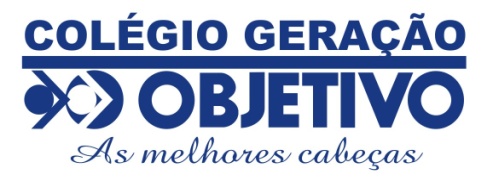 -----------------------------------------------------------------------------------------------------------------------PLANO DE ESTUDOS – PERÍODO 26/10 A 30/10/2020Professora: Sarine SalesPeríodo: 26 a 30/10/2020Turma: 1º AnoAulas: 2Conteúdo: SceneriesSheet:  29 Colégio Geração ObjetivoData: 28/10/2020 Disciplina: Língua InglesaProfessora: SarinePauta do dia: Night and Day As crianças ouvirão o listening da Sheet 29:Carol: Hey Peter, be quiet. Listen... Peter: What’s wrong Carol? Carol: I can hear the sounds of the nature. Pay attention. I hear birds, monkeys. I hear waterfall and frogs. Peter: Hey, listen, can you hear this? Carol: I guess it’s a snake. Peter and Carol: We’d better go! Bye!!!!Após esse momento, orientados pela professora, os alunos deverão fazer uma dramatização sobre os sons dos animais produzidos no Listening.  Estamos no meio de uma floresta... Nós todos somos parte dela. (Solicitar que  deitem no chão). É noite. Todos os bichinhos da floresta estão dormindo. Aos poucos, começam a acordar. Colocar o som de pássaros, que baterão suas asas pequeninas e voarão pelo espaço colocado à disposição. Logo serão macaquinhos que, com os braços estendidos para cima, tentarão agarrar-se em galhos, indo de um para o outro. Ao ouvirem a frase sobre cachoeira, os alunos terão que reproduzir o som. Após ouvirem os sons das rãs,  que pular com o apoio dos joelhos e das mãos no chão. Depois se transformarão em cobras, arrastando-se pelo chão com o apoio da barriga.A dramatização deverá ser gravada e enviada à professora.Colégio Geração ObjetivoData: 30/10/2020 Disciplina: Língua InglesaProfessora: SarinePauta do dia:Enviar à professora por meio do WhatsApp  a dramatização feita na aula anterior. O aluno deverá usar a criatividade, utilizando um ambiente que lembre uma floresta, selva e utilizar sons de animais.INSTRUÇÔES DE ESTUDO:Caro Aluno!Se organize:1 – Tenha um lugar para estudar;2 – Observe o horário das aulas semanais;3 – Organize o material antes de iniciar o estudo (lápis, borracha, folha de rascunho, caderno e apostila);4 – Fazer a leitura e interpretação dos textos. 5 – Grifar as partes importantes.6-Resolver os exercícios seguindo as orientações da pauta.7 - Postar as resoluções dos exercícios na plataforma do Google Classroom. na data estabelecida para a entrega da atividade.8- Tirar as dúvidas com a professora através do privado no Whatsapp.9 - Participar das reuniões do Google Meet através do link enviado no Whatsapp no início da aula.Good Job!!!Teacher Sarine Sales 